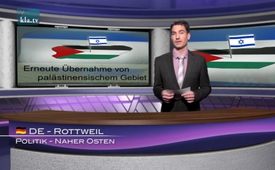 Ennesima conquista di territorio palestinese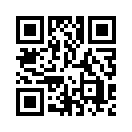 In marzo 2016 Israele ha trasformato in territorio statale altri 234 ettari al sud di Gerico. Ma perché questi espropri fatti da Israele e contrari al diritto internazionale vengono accettati impunemente dalla comunità mondiale?Il 14 maggio 1948, con la fondazione dello stato d’Israele in Palestina, si compì la meta del movimento sionista. In marzo 2016 Israele ha cambiato in territorio statale altri 234 ettari al sud di Gerico. Il documentario “Il muro di ferro”, di Mohammed Alatar, mostra come anche questa espropriazione illecita non sarà senza conseguenze per gli abitanti palestinesi del posto. In esso si vede come Israele ha conquistato più territori con violenza e senza riguardo per gli indigeni. Perché questi espropri fatti da Israele e contrari al diritto internazionale vengono accettati impunemente dalla comunità mondiale? Riccardo Bocco, esperto del Medio Oriente e professore in sociologia, vede una causa: la comunità internazionale degli stati al momento aveva l’attenzione rivolta alla Siria e all’IS iniziata dagli USA. Bocco diceva che di questo ne avrebbe approfittato specialmente Israele come alleato degli USA, perché non avrebbe dovuto cambiare la sua politica.”di anh.Fonti:www.kla.tv/6606
www.eda.admin.ch/eda/de/home/aktuell/informationen-deseda.html/content/eda/de/meta/news/2016/3/18/61048www.auswaertiges-amt.de/DE/Infoservice/Presse/Meldungen/2016/160316-Westjordanland.htmlAnche questo potrebbe interessarti:---Kla.TV – Le altre notizie ... libere – indipendenti – senza censura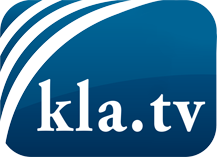 ciò che i media non dovrebbero tacerecose poco sentite, dal popolo, per il popoloinformazioni immancabili in oltre 70 lingue www.kla.tv/itResta sintonizzato!Abbonamento gratuito alla circolare con le ultime notizie: www.kla.tv/abo-itInformazioni per la sicurezza:Purtroppo le voci dissenzienti vengono censurate e soppresse sempre di più. Finché non riportiamo in linea con gli interessi e le ideologie della stampa del sistema, dobbiamo aspettarci che in ogni momento si cerchino pretesti per bloccare o danneggiare Kla.TV.Quindi collegati oggi stesso nella nostra rete indipendente da internet!
Clicca qui: www.kla.tv/vernetzung&lang=itLicenza:    Licenza Creative Commons con attribuzione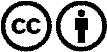 È benvenuta la distribuzione e la rielaborazione con attribuzione! Tuttavia, il materiale non può essere presentato fuori dal suo contesto. È vietato l'utilizzo senza autorizzazione per le istituzioni finanziate con denaro pubblico (Canone Televisivo in Italia, Serafe, GEZ, ecc.). Le violazioni possono essere perseguite penalmente.